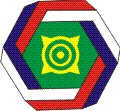 АССОЦИАЦИЯ«СОВЕТ МУНИЦИПАЛЬНЫХ ОБРАЗОВАНИЙ РЕСПУБЛИКИ ХАКАСИЯ»ПРОТОКОЛрасширенного заседания Правления СоветаСогласно п.7.2. Устава  Ассоциации «совет МО РХ» в редакции от 30.11.2017г. «В состав Правления Совета входят: - восемь представителей от муниципальных районов и пять представителей от городских округов (по выборным должностям главы или председателя Совета депутатов муниципального образования), двенадцать представителей  от городских и сельских поселений, в том числе Председатель Совета и два его заместителя, Исполнительный директор Совета (по должности). Всего 26 человек».На заседании Правления  Совета присутствовали:Члены Правления:Тупикин Альберт Юрьевич, председатель Совета депутатов г. Абакан (по должности);Филимонова Валентина Николаевна, глава г. Абаза (по должности);Найденов Владимир Федорович, глава г. Сорск (по должности);Быков Леонид Михайлович, глава г. Саяногорск (по должности) - Председатель СоветаЛеонтьева Ольга Николаевна, и.о. главы г. Черногорск (по должности);Раменская Татьяна Николаевна, глава Алтайского района (по должности);Челтыгмашев Абрек Васильевич, глава Аскизского района (по должности);Курлаев Юрий Николаевич, глава Бейского района (по должности);Чернышов Сергей Геннадьевич, глава Боградского района (по должности); Попков Алексей Викторович, глава Орджоникидзевского района (по должности); Егорова Елена Владимировна, глава Усть-Абаканского района (по должности); Зайцев Сергей Николаевич, глава Ширинского района (по должности); Абаринова Ольга Викторовна, глава Новороссийского сельсовета Алтайского района; Гозбенко Ирина Юрьевна, глава Новотроицкого сельсовета Бейского района; Богданов Сергей Николаевич, глава Новомарьясовского сельсовета Орджоникидзевского района;Мин Те Хо Александр Владимирович, глава Белоярского сельсовета Алтайского района; Анжиганова Марина Алексеевна, глава Аскизского сельсовета Аскизского района; Райков Андрей Николаевич, глава Боградского сельсовета Боградского района; Ковалев Юрий Сергеевич, глава Ширинского сельсовета Ширинского района;Соколик Наталья Михайловна (по должности), исполнительный директор Ассоциации «Совет МОРХ».Кворум имеется: из 26 действующих членов Правления Совета присутствуют 20.Приглашенные: - Голощапов Денис Валериевич – заместитель министра финансов Республики Хакасия;- Побызаков Михаил Анатольевич – министр национальной и территориальной политики Республики Хакасия, полномочный представитель в Совете от Правительства Республики Хакасия;- Гимазутина Лариса Николаевна – министр образования и науки Республики Хакасия;- Саражаков Михаил Алексеевич - председатель Комитета по местному самоуправлению, общественным объединениям и национальным отношениям, полномочный представитель в Совете от Верховного Совета Республики Хакасия;-  Вотякова Елена Николаевна – старший помощник прокурора Республики Хакасия по надзору за исполнением законодательства о несовершеннолетних и молодежи;- председатели Советов депутатов: Алтайского района - Капустина Р.С., Бейского района -  Котельникова Г.М., Таштыпского района -  Петрунов А.А., Усть-Абаканского района - Курбатова Т.А.Председатель заседания: Быков Л. М. - Председатель Совета.Секретарь заседания: Соколик Н. М. – исполнительный директор Совета.ПОВЕСТКА ЗАСЕДАНИЯ:СЛУШАЛИ: Курлаева Ю. Н., главу Бейского района Республики Хакасия о проблемных вопросах исполнения органами МСУ РХ переданных госполномочий по опеке и попечительству в части обеспечения жильем данной категории и совершенствовании контрольно-надзорной деятельности в отношении ОМСУ (выступление прилагается): ВЫСТУПАЛИ:Зайцев С.Н.: Поддерживаю наличие тех же проблемных вопросов, озвученных докладчиком. В Ширинском районе отсутствует жилье на первичном рынке, в результате чего квартиры для 23 человек, категории сирот и опекаемых района, были приобретены в г. Черногорске. Так как на строительство нового жилья (домов) средств субсидии на исполнение госполномочий в соответствии с нормативами и  требуемыми затратами не выделяется, органы местного самоуправления не справляются с  исполнением данных полномочия, предлагается вернуть их органам госвласти (министерству образования и науки РХ).Попков А. В.: Норматив по площади для строительства или приобретения жилья для данной категории в соответствии с № 107-ЗРХ от 33-51 кв. метров. На селе нет вторичного жилья такой площади, дома на земле с огородом и хозпостройками обязательно больше. А по цене ниже стоимости строительства нового жилья в 1.5- 2 раза. Предлагаю пересмотреть норматив жилой площади для сельской местности.Гизматулина Л. Н.: норматив определен федеральным законодательством.Быков Л. М.: В соответствии со ст. 19 131-ФЗ передача госполномочий возможна только с полным финансированием. Согласно существующей методике расчета нормы финансирования, она определяется по ценам сложившимся на начало предыдущего года. За 2 года цена вырастает. Кроме того на исполнение полномочий доводятся лимиты, финансирование же задерживается до полугода, на вторичном рынке жилья на столь длительный расчет мало кто соглашается, к тому же количество детей сирот несмотря на приобретение жилья не уменьшается, одни выбывают, их место занимают новые.Курлаев Ю. Н.: В связи однотипностью проблем по решению исполнения данного полномочия всеми муниципальными образованиями и в целях оптимизации расходов на строительство жилья для данной категории, предлагаю вернуть полномочие ОГВ в части одного заказчика по строительству через УКС Республики Хакасия. Саражаков М.А.: Создать рабочую группу из представителей Ассоциации «Совет МО РХ», профильного министерства образования и науки, депутатов ВС РХ под руководством Смолиной И. Г., заместителя главы Республики Хакасия, для разработки нормативных и управленческих решений по проблемным вопросам исполнения органами МСУ РХ переданных госполномочий по опеке и попечительству в части обеспечения жильем данной категории.Вотякова Е. Н.: исполнение части полномочий по строительству жилья для детей, категории сирот и опекаемых через УКС Республики Хакасии возможно.Быков Л. М.: Заслушав предложения всех участников заседания Правления Совета, предлагаю- создать рабочую группу по формированию законодательной инициативы по внесению изменений в Закона Республики Хакасия от 05.12.2005 № 85-ЗРХ «О наделении органов местного самоуправления муниципальных образований Республики Хакасия государственными полномочиями по решению вопросов социальной поддержки детей-сирот, детей, оставшихся без попечения родителей, и лиц из числа детей-сирот и детей, оставшихся без попечения родителей» в части предоставления указанной категории детей жилых помещений, из членов комиссий совета: по экономике, предпринимательству и ЖКХ; по нормотворчеству и правовым вопросам ;- членам Правления Совета направить в исполнительную дирекцию до 13 февраля предложения  для рабочей группы;- исполнительной дирекции организовать информирование и проведение заседаний рабочей группы, провести опросное голосование членов Правления Совета по разработанным рабочей группой инициативам.		ГОЛОСОВАЛИ:«за» - 20; «против» - 0; «воздержались» - 0.	РЕШЕНИЕ ПРИНЯТО.2. СЛУШАЛИ: Егорову Е.В. о вопросах исполнения муниципальными образованиями Усть-Абаканского района 421-ФЗ от 26.12.2017г. о повышении МРОТ (и увеличения МРОТ с 01.05.2018г.) для работников бюджетной сферы в муниципальных образованиях и исполнения дорожной карты «Повышение эффективности сферы культуры Республики Хакасия».  За 2017 год по Усть-Абаканскому району сокращено 76.6 штатных единиц работников бюджетной сферы, на сниженном нормативе работают 16,6%,  для исполнения 421 –ФЗ по району требуется 24,5 млн. руб, для исполнения «дорожной карты по культуре» 13,3 млн. руб. ВЫСТУПАЛИ:  Раменская Т. Н.: за 2015-2017 годы по району уже сокращено 11% работников бюджетной сферы, на сниженном нормативе работают 6%,  для исполнения 421 –ФЗ (и увеличения МРОТ с 01.05.2018г.) по Алтайскому району требуется 15,5 млн. руб., для исполнения «дорожной карты по культуре» 6.5 млн. руб. Соколик Н.М.: согласно данных, представленных муниципальными образованиями, для городов (без г. Абакана) на исполнение 421-ФЗ (и увеличения МРОТ с 01.05.2018г.) требуется 99.8 млн. руб., на исполнение «дорожной карты по культуре» 35.5 млн. руб. для районов Республики Хакасия, на исполнение 421-ФЗ (и увеличения МРОТ с 01.05.2018г.) требуется 161.5 млн. руб., на исполнение «дорожной карты по культуре» 76.1млн. руб.Всего – 372,9 млн. руб.Быкова Л. М.: по вопросу исполнения муниципальными образованиями 421-ФЗ от 26.12.2017г. о повышении МРОТ (и увеличения МРОТ с 01.05.2018г.) для работников бюджетной сферы в муниципальных образованиях и исполнения дорожной карты «Повышение эффективности сферы культуры Республики Хакасия» 23.01.2018 года заседала рабочая группа, по результатам работы которой предложен проект решения:Информацию об оптимизации заработной платы работников бюджетной сферы по муниципальным образованиям Республики Хакасия принять к сведению.Рекомендовать главам муниципальных образований:начисление заработной платы работников бюджетной сферы производить в соответствии со ст.3 421-ФЗ от 26.12.2017г. об установлении МРОТ с 01.01.2018г. в сумме 9489рублей;начисление работникам сферы культуры производить исходя из показателя «соотношения средней заработной платы работников культуры к среднемесячному доходу от трудовой деятельности» по муниципальному образованию в соответствии с установленным на 01.01.2018года нормативом труда; внести изменения в бюджеты муниципальных образований в части заработной платы работников бюджетной сферы, исходя из МРОТ для работников, в отношении которых недопустимо уменьшение нормирования труда и в отношении которых это нормирование уже произведено,  и в части заработной платы работников сферы культуры, исходя из показателя «соотношения средней заработной платы работников культуры к среднемесячному доходу от трудовой деятельности».направить решения Советов депутатов муниципальных образований о внесении изменений в бюджеты муниципальных образований в Верховный Совет Республики Хакасии и министерство финансов Республики Хакасия для подготовки изменений в Закон Республики Хакасия «О республиканском бюджете Республики Хакасия на 2018год и на плановый период 201 и 2020 годов», в части изменения дотаций муниципальным образованиям на сбалансированность их бюджетов.Исполнительной дирекции Совета направить информацию и принятые решения по данному вопросу для рассмотрения в Верховный Совет Республики Хакасия, Правительство Республики Хакасии и Прокуратуру Республики Хакасия. Кто за предложенный проект решения?		ГОЛОСОВАЛИ:«за» - 20; «против» - 0; «воздержались» - 0.РЕШЕНИЕ ПРИНЯТО.	3.СЛУШАЛИ: Чешуину Л. Ф. об уровне заработной платы муниципальных  служащих сельских поселений на примере Усть-Абаканского района и предложениях по оплате труда муниципальным служащим младшей группы муниципальных образований Республики Хакасия в 2018 году, а именно: «Согласно закона Республики Хакасия № 39-ЗРХ от 06.06.2007г. «О муниципальной службе в Республике Хакасия» - «муниципальный служащий - гражданин, исполняющий в порядке, определенном муниципальными правовыми актами в соответствии с федеральными законами и законами Республики Хакасия, обязанности по должности муниципальной службы за денежное содержание, выплачиваемое за счет средств местного бюджета».  Исходя из практики жизни муниципальный служащий это «проводник государственной политики» и поэтому к данной профессии особые требования. Насколько успешно будет реализовываться государственная политика,  напрямую зависит от грамотности и компетенции муниципального служащего.  Современная жизнь предъявляет свои требования к должности муниципального служащего сельского поселения:-    наличие высшего образования;- определенные знания бюджетного, налогового, трудового, жилищного законодательства, избирательного права и закона о противодействии коррупции;-    грамотное ведение делопроизводства;-    необходимо разбираться в архивном деле;-  для оказания нотариальных услуг знания основ законодательства Российской Федерации о нотариате;-    быть «главным» пожарным в поселении;-    отдельная тема - работа с обращениями граждан;-  сколько сил и времени отнимает работа с надзорными органами (Пожнадзор, Прокуратура, Роспотребнадзор и т.д.); - муниципальный служащий должен быть с компьютером на ты, без специального образования работать с программами ФИАС, ГИС ЖКХ, электронная похозяйственная книга, официальный сайт администрации.     Специалист в отдаленном поселении заменяет для населения Многофункциональный центр (помощь в оформлении земельных участков, недвижимости), Управление социальной поддержки населения (оформления детских пособий, социальных выплат), Пенсионный Фонд (вопросы пенсионного обеспечения), Налоговую инспекцию (работа в личных кабинетах граждан).   При всем при этом быть массовиком-затейником (чего стоят вопросы благоустройства и озеленения территорий).   Таким образом, муниципальный служащий должен быть универсалом на своем рабочем месте.    Средняя заработная плата муниципального служащего по Усть-Абаканскому району составляет 15,0 тыс. руб., разбег с 12,4 тыс. руб. (в Райковском, Московском сельсовете производится доплата муниципальным служащим до МРОТ), до 17,5 тыс. руб. (при максимальной выслуге лет). При этом большая часть муниципальных служащих в Усть-Абаканском районе люди с высшим образованием.   Предлагаем сравнить заработную плату людей различных профессий требующих специального образования в сельской территории на примере Усть-Бюрского сельсовета: - заработная плата учителя 31500 рублей;- заработная плата воспитателя детского сада 19600 рублей;- заработная плата среднего медицинского персонала 24000 рублей;- заработная плата клубных работников 20200 рублей;- заработная плата работников библиотеки 20000 рублей;- заработная плата дежурного по железнодорожной станции 35000 рублей;- заработная плата муниципального служащего 16000 рублей;- заработная плата работников лесничества 15000 рублей.   С 01.01.2018г. в Республике Хакасия повышается МРОТ до 15182 рубля, с 01.05.2018г. до 17860 рублей, а это значит, что большинству специалистов сельских советов придется доплачивать до МРОТ, при этом все прекрасно понимают, что степень ответственности, важности выполняемых работ несопоставима с работой технического персонала.  Для муниципальных служащих не предусмотрены меры социальной поддержки. Ряд ограничений и запретов при исполнении служебных обязанностей не позволяют получать дополнительный заработок.   Молодые специалисты не могут рассчитывать на подъемные при трудоустройстве, не предоставляются социальные выплаты, что имеют люди других профессий бюджетной сферы.    Не понятно, почему при увеличении заработной платы бюджетникам накладывается мораторий на заработную плату муниципальным служащим?       В Усть-Абаканском районе средний возраст муниципального служащего за 45 лет. Главы Усть-Абаканского района столкнулись с проблемой текучести кадров. Молодые специалисты не идут на должность из-за низкой заработной платы. Настал момент, когда стоит обратить внимание на заработную плату муниципальных служащих.  Для этого предлагаем: 1. Произвести нормирование работы муниципального служащего сельского поселения на предмет количества исполняемых полномочий и соответствия оплаты трудозатратам; 2. Внести изменения в п. 5.2. ст. 9 Закона Республики Хакасия № 39-ЗРХ от 06.06.2007г. «О муниципальной службе в Республике Хакасия»:-  в части изменения ежемесячной надбавки за особые условия работы в размере до 100 процентов должностного оклада в год  и установить, что при утверждении фондов оплаты туда муниципальным служащим предусматриваются средства на выплату надбавки (в расчете на год) в размере двенадцати должностных окладов (действующая редакция п.5.2 «ежемесячная надбавка за особые условия работы в размере до 50 процентов должностного оклада в год. Установить, что при утверждении фондов оплаты туда муниципальным служащим предусматриваются средства на выплату надбавки (в расчете на год) в размере четырех должностных окладов» не позволяет исполнять норму сопоставимости четырех должностных окладов 50% ежемесячной надбавки);3. Производить в соответствии с Трудовым кодексом РФ увеличение должностного оклада муниципального служащего ежегодно на уровень инфляции».ВЫСТУПАЛИ:Раменская Т.Н.: предлагаю внести изменения, увеличивающие оклады муниципальным служащим младшей группы должностей в Постановление Правительства Республики Хакасия №210 от 27.04.2010. 	Соколик Н. М.: Рассматривая законы о муниципальной службе других регионов СФО РФ, обращает внимание отсутствие в 39-ЗРХ «О муниципальной службе в Республике Хакасия» сопоставление гражданской и муниципальной службы, кроме определения максимального размера государственной пенсии муниципального служащего. Законом Томской области №198-ОЗ от 11.09.2007 ст. 4 предусмотрено соотношение должностей муниципальной и государственной службы: «Должность муниципальной службы является соотносимой с той должностью государственной гражданской службы Томской области, которая одновременно соответствует следующим условиям:
         данная должность государственной гражданской службы Томской области принадлежит к группе должностей государственной гражданской службы Томской области того же наименования, что и указанная должность муниципальной службы;
        по данной должности государственной гражданской службы Томской области установлен должностной оклад, который по отношению к должностному окладу, установленному по указанной должности муниципальной службы решением представительного органа муниципального образования, является по размеру равным либо ближайшим большим».
  	Законом Кемеровской области №103-ОЗ от 30.06.2007г. О некоторых вопросах прохождения муниципальной службы» ст. 3 также предусмотрено соотношение государственной и муниципальной службы, (аналогично законом Красноярского края №13-6657 от 01.12.2011).	В целях повышения оплаты труда муниципальных служащих младшей должностной группы предлагается внести изменения в приложение 1 №39-ЗРХ от 06.07.2007года «Реестр должностей муниципальной службы в Республике Хакасия» в части объединения групп муниципальных образований с 24 по 19 с численностью до 3000 человек в одну 19 группу (от 0,5до 3,0 тыс. чел.),  дополнив группу должностей для вновь образованной группы 19, а также для групп по численности населения 18,17,16 должностью «ведущий специалист». 	Быков Л. М.: ПредлагаюИнформацию, озвученную членами Правления Совета, принять к сведению;Создать рабочую группу из членов комиссий Совета по бюджету и налоговой политике и  по нормотворчеству и правовым вопросам  (с приглашением специалистов министерства труда и министерства финансов Республики Хакасия) для анализа поступивших предложений и разработки проекта законодательной инициативы по внесению изменений 39-ЗРХ «О муниципальной службе в Республике Хакасия» в части сопоставления государственной и муниципальной службы и  изменений оплаты труда муниципального служащего;Членам Правления Совета внести до 15 февраля 2017 года в рабочую группу предложения с  их экономическими обоснованиями.Кто за предложенный проект решения?	ГОЛОСОВАЛИ:«за» - 20; «против» - 0; «воздержались» - 0.      РЕШЕНИЕ ПРИНЯТО.4.СЛУШАЛИ: Соколик Н. М. об итогах работы Совета за  2017 год и плане работы Совета муниципальных образований Республики Хакасия на 2018 год.		ВЫСТУПАЛИ: Филимонова В. Н., Быков Л.М.    		РЕШИЛИ: 	1.Утвердить отчет о деятельности Ассоциации «Совет муниципальных образований Республики Хакасия» за 2017 год согласно приложению 1. 	2.Утвердить проект плана работы Ассоциации «Совет муниципальных образований Республики Хакасия на 2018 год согласно приложению 2;	3. Членам Правления Совета до 15 февраля 2018 года внести в план предложения по изменению сроков или тематики заседаний, семинаров, круглых столов.	ГОЛОСОВАЛИ:«за» - 20; «против» - 0; «воздержались» - 0.      РЕШЕНИЕ ПРИНЯТО.5.СЛУШАЛИ: Соколик Н. М. об исполнении сметы доходов и расходов Совета за 2017 год и утверждении сметы доходов и расходов Совета на 2018 год ВЫСТУПАЛИ: Быков Л. М., Ковалев Ю. С.РЕШИЛИ: Утвердить финансовый отчет о деятельности исполнительной дирекции Совета согласно приложению 1;Утвердить отчет об исполнении сметы доходов и расходов Совета за 2017 год согласно приложению 2.Утвердить смету доходов и расходов Совета на 2018 год согласно приложению 3.		ГОЛОСОВАЛИ:«за» - 20; «против» - 0; «воздержались» - 0.      РЕШЕНИЕ ПРИНЯТО.6.СЛУШАЛИ: Быкова Л. М. о формировании рабочих органов Ассоциации «Совет МО РХ» (комиссий, палат). На 10 Общем собрании членов Совета был избран новый состав членов Правления Совета. Согласно устава Совет и положений о комиссиях совета из членов Правлении Совета формируются 6 комиссий в составе 5 человек Предлагаю утвердить следующий состав комиссий:1. Комиссия по бюджету и налоговой политике- ЕгороваЕ.В., председатель- Дьяченко А.А. - Филимонова В.И.- Ашуркин С.Е. - Анжиганова М.А.2.Комиссия по экономике, предпринимательству и ЖКХ- Зайцев С.Н., председатель- Найденов  В.Ф.- Челтыгмашев А.В.- Райков А.Н.- Мин Те Хо А.В.3. Комиссия по нормотворчеству и правовым вопросам- Тупикин А.Ю., председатель-  Быков Л.М.- Белоногов В.В.- Ковалев  Ю. С.- Богданов С.Н.4. Комиссия по социальной политике, связям с общественностью и информатизации- Раменская Т.И., председатель- Чернышов С.Г.- Гозбенко И. Ю.- Абаринова О.В.- Сазанакова Т.В.5. Комиссия по строительству земельным и имущественным отношениям- Курлаев Ю.Н., председатель- Попков А.В.- Сажин И. А.-  Чистыгашев Р.Л.-  Петроченко С.В.	ГОЛОСОВАЛИ:«за» - 20; «против» - 0; «воздержались» - 0.      РЕШЕНИЕ ПРИНЯТО.7. СЛУШАЛИ: Соколик Н.М. с предложением-  о проведении 11 Общего Собрания Совета  в 1 декаде ноября 2018 года.- о проведении  V Спартакиады Совета муниципальных образований Республики Хакасия в июне месяце 2018 года на базе спортивных сооружений Таштыпского района.		РЕШИЛИ: 1.  Провести XI Общее Собрание Совета  в 1 декаде ноября 2018 года;2. Определить местом проведения V Спартакиады Совета муниципальных образований Республики Хакасия в 2018 году – с. Таштып Таштыпского района, сроки проведения – июнь 2018 г.;3. Исполнительной дирекции (Соколик Н. М.) определить состав организационного комитета по проведению V Спартакиады Совета муниципальных образований Республики Хакасия и организовать его работу и сбор предложений по участникам и видам спорта.  		ГОЛОСОВАЛИ:«за» - 20; «против» - 0; «воздержались» - 0.      РЕШЕНИЕ ПРИНЯТО.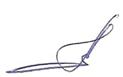 Председатель Правления Совета                                                            Л. М. Быков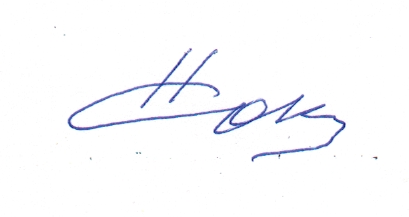 Протокол составил:Секретарь заседания Совета                                                                     Н.М. Соколик31 января 2018 года14.00час.г. Абакан, ул. Щетинкина 18-413ВремяНаименование вопросаДокладчики14.00-14.20О проблемных вопросах исполнения органами МСУ РХ переданных госполномочий по опеке и попечительству в части обеспечения жильем данной категории и совершенствовании контрольно-надзорной деятельности в отношении ОМСУ Курлаев Ю. Н.Глава Бейского районаГимазутина Лариса НиколаевнаМинобрнауки РХВотякова Елена НиколаевнаПрокуратура РХ14.20- 14.40О вопросах исполнения муниципальными образованиями 421-ФЗ от 26.12.2017г. о повышении МРОТ для работников бюджетной сферы в муниципальных образованиях и исполнения дорожной карты «Повышение эффективности сферы культуры Республики Хакасия»Егорова Е.ВГлава У-Абаканского р-наГолощапов Денис ВалериевичМинфин РХ14.40-15.003. О предложениях по оплате труда муниципальным служащим младшей группы муниципальных образований Республики Хакасия в 2018 годуЧешуина Л.Ф.Глава Усть-Бюрского с/сГолощапов Денис ВалериевичМинфин РХ15.00-15.104. Об итогах работы Совета за  2017 год и плане работы Совета муниципальных образований Республики Хакасия на 2018 год;Быков Л. М.Председатель СоветаСоколик Н.М.Исполнительный директор15.10-15.205. Об исполнении сметы доходов и расходов Совета за 2017 год и утверждении сметы доходов и расходов Совета на 2018 год;Соколик Н.М.Исполнительный директор15.2015.306. О формировании рабочих органов Ассоциации «Совет МО РХ» (комиссий, палат)Быков Л. М.Председатель Совета15.30-15.407. О сроках и месте проведения в 2018 году:- 11Общего Собрания членов Совета муниципальных образований Республики Хакасия;- V Спартакиады Совета муниципальных образований Республики Хакасия. Быков Л. М.Председатель СоветаСоколик Н.М.Исполнительный директор8. Разное